Literacy:We are learning to:To discuss the main ideas of a text in Gaelic and English.To use information for a specific purpose.To use sight words, phonics and context clues to help when reading.To discuss the characters and setting of a given text.To write a story using accurate punctuation.To add detail to my writing. To check my writing makes sense. To develop English spelling and comprehension. Numeracy: *These vary slightly depending on level, but most of us will be able:To identify a range of numbers in Gaelic.To use mathematical terms in Gaelic. To complete number processes confidently in relation to money. To identify the phases of a clock (quarter past, half past, quarter to).To work in 10 and 5-minute increments. To read the time in digital, analogue and written. To read 12- & 24-hour clocks. To recognise and complete 2D and numerical patterns.To understand what is meant by ‘chance’ and ‘uncertainty’.Numeracy: *These vary slightly depending on level, but most of us will be able:To identify a range of numbers in Gaelic.To use mathematical terms in Gaelic. To complete number processes confidently in relation to money. To identify the phases of a clock (quarter past, half past, quarter to).To work in 10 and 5-minute increments. To read the time in digital, analogue and written. To read 12- & 24-hour clocks. To recognise and complete 2D and numerical patterns.To understand what is meant by ‘chance’ and ‘uncertainty’.Health & Wellbeing:We are learning to:To express my feelings and be able to talk about them.To use strategies learnt to support me in challenging times.To recognise how another person feels in different scenarios. To develop skills and techniques to improve my level of fitness.To take part and follow the rules in different games.To take on different roles in different games.To understand the relationship between food and health. To understand how the digestive system works.Contexts for Learning: Around The World In 7 Continents.We are learning to: Respect various cultures from around the world. Understand the similarities and differences between people and cultures.Identify countries, cities, rivers, and mountains on a map.Value the contribution that people from around the world have had on Scotland. Find our place in the world. Use ICT to learn about places and people around the globe.Contexts for Learning: Around The World In 7 Continents.We are learning to: Respect various cultures from around the world. Understand the similarities and differences between people and cultures.Identify countries, cities, rivers, and mountains on a map.Value the contribution that people from around the world have had on Scotland. Find our place in the world. Use ICT to learn about places and people around the globe.Other Events:P.E. – Tuesday and Friday.Beginning a long term business enterprise with the P6/7 and P7 classes.The class shall have Ms Thornton on Mondays for French and Art.Other Events:P.E. – Tuesday and Friday.Beginning a long term business enterprise with the P6/7 and P7 classes.The class shall have Ms Thornton on Mondays for French and Art.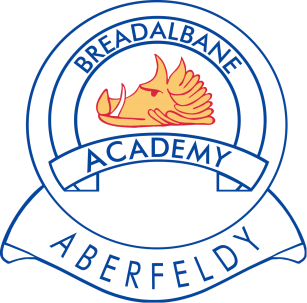 